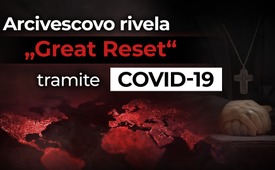 Arcivescovo rivela "Great Reset" tramite Covid-19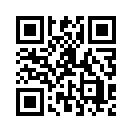 L'ex diplomatico vaticano e arcivescovo Viganò, non usa mezzi termini per esprimere la sua preoccupazione per l'umanità riguardo alla sua valutazione della crisi del Corona e del "Great Reset" annunciato dalla politica e dai media. Con rammarico si rivolge direttamente al Presidente degli Stati Uniti in una lettera aperta. Eccone alcuni estratti per voi.L'ex diplomatico vaticano e arcivescovo Viganò non usa mezzi termini per esprimere la sua preoccupazione per l'umanità riguardo alla sua valutazione della crisi del Corona e del "Great Reset" annunciato dai politici e media. Con rammarico si rivolge direttamente al Presidente degli Stati Uniti in una lettera aperta.
Si parla spesso di Carlo Maria Viganò, ex nunzio apostolico negli USA, diplomatico vaticano e arcivescovo titolare. Il 26 agosto 2018 ha rivelato che papa Francesco era a conoscenza dei casi di abuso sessuale di minori dell'ex cardinale Theodore McCarrick già da giugno 2013 e non solo da luglio 2018, data nella quale il New York Times ne ha riferito. Da allora è stato sospeso dalle sue cariche e dai suoi compiti e vive in clandestinità. Per motivi di sicurezza Viganò tiene segreto il suo luogo di soggiorno. Dopo diversi commenti critici nel 2020 sulle misure per il contrasto del Coronavirus, all'inizio di novembre 2020 si è rivolto al presidente statunitense in una lettera aperta. Ecco alcuni estratti della lettera tradotta in italiano:

LETTERA APERTA
AL PRESIDENTE DEGLI STATI UNITI D'AMERICA 
DONALD J. TRUMP

[...]

Signor Presidente,

mi consenta di rivolgermi a Lei, in quest’ora in cui le sorti del mondo intero sono minacciate da una cospirazione globale contro Dio e contro l’umanità. Le scrivo come Arcivescovo, come Successore degli Apostoli, come ex-Nunzio apostolico negli Stati Uniti d’America. 

Le scrivo nel silenzio delle autorità civili e religiose: voglia accogliere queste mie parole come la «voce di uno che grida nel deserto» (Gv 1, 23).

[…] Sentiamo moltiplicarsi gli attacchi di chi vuole demolire le basi stesse della società: la famiglia naturale, il rispetto per la vita umana, l’amore per la Patria, la libertà di educazione e di impresa. Vediamo i capi delle Nazioni e i leader religiosi assecondare questo suicidio della cultura occidentale e della sua anima cristiana, mentre ai cittadini e ai credenti sono negati i diritti fondamentali, in nome di un’emergenza sanitaria che sempre più si rivela come strumentale all’instaurazione di una disumana tirannide senza volto.

Un piano globale, denominato Great Reset, è in via di realizzazione. Ne è artefice un’élite che vuole sottomettere l’umanità intera, imponendo misure coercitive con cui limitare drasticamente le libertà delle persone e dei popoli. In alcune nazioni questo progetto è già stato approvato e finanziato; in altre è ancora in uno stadio iniziale. Dietro i leader mondiali, complici ed esecutori di questo progetto infernale, si celano personaggi senza scrupoli che finanziano il World Economic Forum e l'Event 201, promuovendone l’agenda.

Scopo del Great Reset è l’imposizionedi una dittatura sanitaria finalizzata all’imposizione di misure liberticide, nascoste dietro allettanti promesse di assicurare un reddito universale e di cancellare il debito dei singoli. Prezzo di queste concessioni del Fondo Monetario Internazionale dovrebbe essere la rinuncia alla proprietà privata e l’adesione ad un programma di vaccinazione Covid-19 e Covid-21 promosso da Bill Gates con la collaborazione dei principali gruppi farmaceutici.


Aldilà degli enormi interessi economici che muovono i promotori del Great Reset, l’imposizione della vaccinazione si accompagnerà all’obbligo di un passaporto sanitario e di un ID digitale, con il conseguente tracciamento dei contatti di tutta la popolazione mondiale. Chi non accetterà di sottoporsi a queste misure verrà confinato in campi di detenzione o agli arresti domiciliari, e gli verranno confiscati tutti i beni.

Signor Presidente, immagino che questa notizia Le sia già nota: in alcuni Paesi, il Great Reset dovrebbe essere attivato tra la fine di quest’anno e il primo trimestre del 2021. A tal scopo, sono previsti ulteriori lockdown, ufficialmente giustificati da una presunta seconda e terza ondata della pandemia. Ella sa bene quali mezzi siano stati dispiegati per seminare il panico e legittimare draconiane limitazioni delle libertà individuali, provocando ad arte una crisi economica mondiale. Questa crisi serve per rendere irreversibile, nelle intenzioni dei suoi artefici, il ricorso degli Stati al Great Reset, dando il colpo di grazia a un mondo di cui si vuole cancellare completamente l’esistenza e lo stesso ricordo. 

Ma questo mondo, Signor Presidente, porta con sé persone, affetti, istituzioni, fede, cultura, tradizioni, ideali: persone e valori che non agiscono come automi, che non obbediscono come macchine, perché dotate di un’anima di un cuore, perché legate tra loro da un vincolo spirituale che trae la propria forza dall’alto da quel Dio che i nostri avversari vogliono sfidare, come all’inizio dei tempi fece Lucifero con il suo «non serviam».

[…] Fino a qualche mese fa, sminuire come «complottisti» coloro che denunciavano quei piani terribili, che ora vediamo compiersi fin nei minimi dettagli, era cosa facile. Nessuno, fino allo scorso febbraio, avrebbe mai pensato che si sarebbe giunti, in tutte le nostre città, ad arrestare i cittadini per il solo fatto di voler camminare per strada, di respirare, di voler tenere aperto il proprio negozio, di andare a Messa la domenica. Eppure avviene in tutto il mondo, ...
E mentre i politici se ne stanno asserragliati nei loro palazzi a promulgare decreti come dei satrapi persiani, le attività falliscono, chiudono i negozi, si impedisce alla popolazione di vivere, di muoversi, di lavorare, di pregare. 

Le disastrose conseguenze psicologiche di questa operazione si stanno già vedendo, ad iniziare dai suicidi di imprenditori disperati, e dai nostri figli, segregati dagli amici e dai compagni per seguire le lezioni davanti a un computer.

[…] Eppure, in questo quadro desolante, in questa avanzata apparentemente inesorabile del «Nemico invisibile», emerge un elemento di speranza.
L’avversario non sa amare, e non comprende che non basta assicurare un reddito universale o cancellare i mutui per soggiogare le masse e convincerle a farsi marchiare come capi di bestiame. Questo popolo, che per troppo tempo ha sopportato i soprusi di un potere odioso e tirannico, sta riscoprendo di avere un’anima; sta comprendendo di non esser disposto a barattare la propria libertà con l’omologazione e la cancellazione della propria identità; sta iniziando a capire il valore dei legami familiari e sociali, dei vincoli di fede e di cultura che uniscono le persone oneste.

Questo Great Reset è destinato a fallire perché chi lo ha pianificato non capisce che ci sono persone ancora disposte a scendere nelle strade per difendere i propri diritti, per proteggere i propri cari, per dare un futuro ai propri figli.

L’inumanità livellatrice del progetto mondialista si infrangerà miseramente dinanzi all’opposizione ferma e coraggiosa dei figli della Luce. [...]

God bless the United States of America!
+ Carlo Maria Viganò
Arcivescovo Titolare di Ulpiana
già Nunzio Apostolico negli Stati Uniti d’Americadi hm.Fonti:Lettera aperta del Mons. Viganò al presidente statunitense 
https://insidethevatican.com/wp-content/uploads/2020/10/Lettera-Aperta-al-Presidente-D.J.Trump_.pdf
https://insidethevatican.com/wp-content/uploads/2020/10/Open-Letter-to-POTUS.pdf

Viganò rivela che il Papa copre la pedofilia
https://tudomine.wordpress.com/2019/12/30/msgr-carlo-maria-vigano-ueber-das-pontifikat-von-papst-bergoglio/Anche questo potrebbe interessarti:#Coronavirus - www.kla.tv/coronavirus-it

#BillGates - www.kla.tv/BillGates-it

#Consigliati - www.kla.tv/consigliati-it

#GreatReset - www.kla.tv/great-reset-it

#NWO - Nuovo Ordine Mondiale - www.kla.tv/nwo-it

#IdentificazioneDigitale - digitale - www.kla.tv/identificazione-digitale-it

#DonaldTrump - www.kla.tv/donald-trump-itKla.TV – Le altre notizie ... libere – indipendenti – senza censura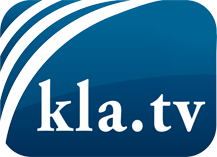 ciò che i media non dovrebbero tacerecose poco sentite, dal popolo, per il popoloinformazioni immancabili in oltre 70 lingue www.kla.tv/itResta sintonizzato!Abbonamento gratuito alla circolare con le ultime notizie: www.kla.tv/abo-itInformazioni per la sicurezza:Purtroppo le voci dissenzienti vengono censurate e soppresse sempre di più. Finché non riportiamo in linea con gli interessi e le ideologie della stampa del sistema, dobbiamo aspettarci che in ogni momento si cerchino pretesti per bloccare o danneggiare Kla.TV.Quindi collegati oggi stesso nella nostra rete indipendente da internet!
Clicca qui: www.kla.tv/vernetzung&lang=itLicenza:    Licenza Creative Commons con attribuzione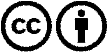 È benvenuta la distribuzione e la rielaborazione con attribuzione! Tuttavia, il materiale non può essere presentato fuori dal suo contesto. È vietato l'utilizzo senza autorizzazione per le istituzioni finanziate con denaro pubblico (Canone Televisivo in Italia, Serafe, GEZ, ecc.). Le violazioni possono essere perseguite penalmente.